В днешния ден на звук и слово – 1.10.2020г. – Ден на поезията, музиката, кафето, възрастните хора, архитектите, вегетарианците; ден на последователите на културата на хранене, учениците от 9, 10 и 12 клас се включиха в разговор на тема: За поетите и писателите.Някога Иван Динков е казал, че истинският поет може да се познае по количеството мълчание, което може да натрупа, а друг негов съмишленик, че един поет не бива да преиграва, а да казва само онова, което не може да премълчи.Ако всеки опита, може да открие, че в произнесените строфи и в прозвучалите тонове се крие шансът да погледнеш на живота и света от друга перспектива, различна от традиционното, ежедневното.Днес в ерата на Фейсбук вече всеки твори и никой не чете другия. Но учениците се обединиха около три постулата: четенето е знание, всяко знание носи удовлетворение и когато можеш да се похвалиш с това - няма лошо.За всекиго имаше по нещичко:За истинските любители на поезията се прочетоха две прекрасни стихотворения: ,,Залог“ и ,,И още нещо“ на съвременния български поет Борислав Петров – член на съюза на българските писатели, творец на годината - 2019 на община Пазарджик, съавтор с Митко Начев на ,,Химна на Пазарджик“. За любителите на кафето - интересни факти: как в много кафета по света посетителите могат да платят напитката си не с пари, а със собствено стихотворение.А тези, които не са силни в създаването на рими, могат да платят с цитат от любимо стихотворение.Прости ми, Поезийо! Малко загубила глас,в нозете ти царствено тихо сега коленичаи чакаща жеста ти, искаща, може би азна всички онези, на всички онези приличам……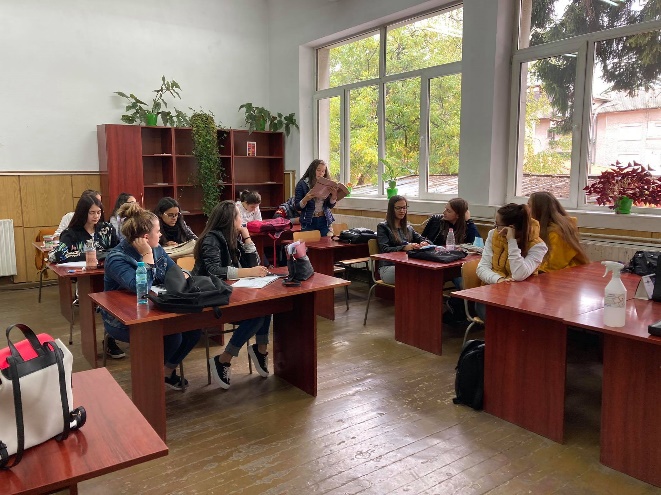 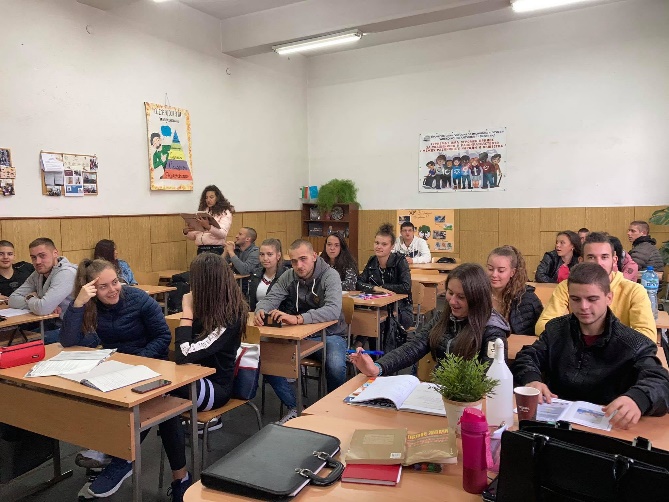 